ESTADO DO RIO GRANDE DO NORTECÂMARA MUNICIPAL DE SÃO JOÃO DO SABUGIREQUERIMENTO Nº. 090/2021Requeiro a V. Ex.ª, com base no artigo 154 do Regimento Interno e ouvido o plenário desta casa, requer que seja enviado ofício ao Poder Executivo Municipal, solicitando que estabeleça o uso obrigatório do cartão de vacina para o COVID-19, em eventos no município com a quantidade de pessoas  estimadas no decreto em vigor, e com o ciclo de imunização completo. JUSTIFICATIVA EM PLENÁRIO		        Sala das Sessões, em 09 de setembro de 2021.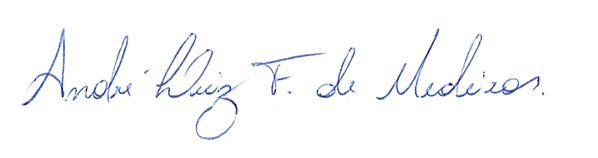 _______________________________________________                  BRAZ ROBSON DE MEDEIROS BRITOVEREADOR - AUTOR